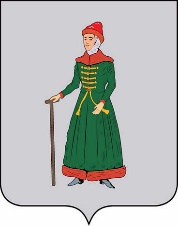 АДМИНИСТРАЦИЯСТАРИЦКОГО МУНИЦИПАЛЬНОГО ОКРУГАТВЕРСКОЙ  ОБЛАСТИПОСТАНОВЛЕНИЕ28.12.2023                                  г. Старица                                            № 1402О внесении изменений в постановлениеадминистрации Старицкого районаТверской области от 25.04.2022 №259Руководствуясь ст.23, главой V.7 Земельного кодекса Российской Федерации, п.2 ст.3.3 Федерального закона от 25.10.2001 №137-ФЗ «О введении в действие Земельного кодекса Российской Федерации», Федеральным законом от 06.10.2003 №131-ФЗ «Об общих принципах организации местного самоуправления в Российской Федерации», на основании обращения Общества с ограниченной ответственностью «Газпром инвестгазификация»,Администрация Старицкого муниципального округа Тверской области ПОСТАНОВЛЯЕТ:Внести в постановление администрации Старицкого района Тверской области от 25.04.2022 № 259 «Об установлении публичного сервитута» (далее – постановление  № 259)  следующие изменения: В абзаце втором пункта 1 слова «площадью 86 кв. м» заменить словами «площадью 85 кв. м»;В абзаце пятом пункта 1 слова «площадью 11 988 кв. м» заменить словами «площадью 11 863 кв. м»;В абзаце шестом пункта 1 слова «площадью 29 115 кв. м» заменить словами «площадью 27 950 кв. м»;В абзаце седьмом пункта 1 слова «площадью 33 335 кв. м» заменить словами «площадью 30 535 кв. м»;В абзаце восьмом пункта 1 слова «площадью 16 815 кв. м» заменить словами «площадью 16 599 кв. м»;Дополнить пункт 1 постановления № 259: абзацем двадцать пятым следующего содержания: «- площадью 171 кв. м из земельного участка с кадастровым номером 69:32:0000006:3, адрес: Тверская область, м.о. Старицкий;»;абзацем двадцать шестым следующего содержания: «- площадью 2125 кв. м из земель неразграниченной государственной или муниципальной собственности в границах кадастрового квартала 69:32:0000006;»;абзацем двадцать седьмым следующего содержания: «- площадью 1162 кв. м из земельного участка с кадастровым номером 69:32:00000025:2, адрес: Тверская обл, р-н Старицкий, с/пос «Паньково», в границах колхоза «Искра»;»;абзацем двадцать восьмым следующего содержания: «- площадью 217 кв. м из земельного участка с кадастровым номером 69:32:0000014:2, адрес: Тверская область, муниципальный округ Старицкий, в границах колхоза «Знамя коммунизма»;».Пункт 3 постановления №259 изложить в  следующей редакции: «3. Утвердить границы публичного сервитута в соответствии с координатами характерных точек, указанных в схемах границ публичного сервитута на кадастровом плане территории, являющихся неотъемлемой частью настоящего постановления (Приложения №№ 1-28)».Приложения  №№ 1-28  к постановлению № 259 изложить в новой редакции согласно приложениям №№ 1-28 к настоящему постановлению. Обязать обладателя публичного сервитута (ООО «Газпром инвестгазификация») внести плату за публичный сервитут за части земельных участков, находящихся в муниципальной собственности и не предоставленных гражданам и юридическим лицам, согласно расчету платы за публичный сервитут, прилагаемому к настоящему постановлению (Приложения №№1-28).Настоящее постановление вступает в силу с момента его подписания и распространяется на правоотношения, возникшие с момента вступления в силу постановления № 259. ГлаваСтарицкого муниципального округа                                                                  С.Ю.Журавлёв